Pridanie REFERENCIE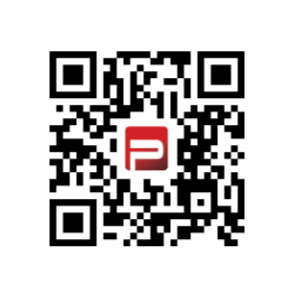 1. Spôsob pridania referencie na google cez QRkód :Naskenujete mobilným telefónom nasledovný qrkód.Ak máte google konto budete môcť napísať referenciu na naše služby.2. Spôsob pridania referencie na google cez adresu :https://bit.ly/3ww6LQU3. Spôsob manuálneho pridania referencie na googleNa stránke www.google.sk vyhľadajte výraz “prom real”V pravej časti sa pri výsledkoch zobrazí karta Prom Real, kde kliknite na tlačidlo “Napísať recenziu” (pri angličtine „Write a review“)Následne do vyskakujúceho okna napísať komentár a zvoliť počet hviezdičiek, vyjadrujúcich spokojnosť a stlačiť tlačidlo “Zverejniť”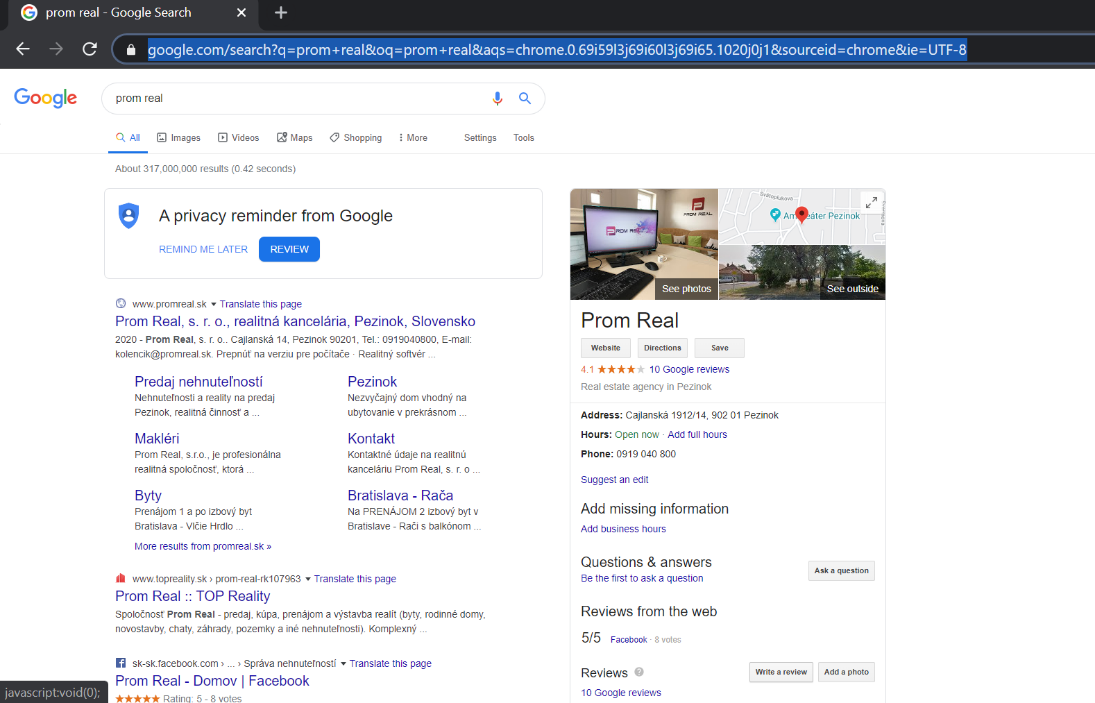 4. Písomne...............................................................................................................................................................................................................................................................................................................................................................................................................................................................................................................................................................................................................................................................................................................................................................................................................................................